TAFLEN CRYNHOI PENDERFYNIAD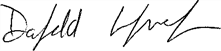 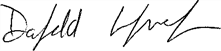 